Joniškio „Saulės“ pagrindinės mokyklos mokinio individualios pažangos įsivertinimoir vertinimo ugdymui tvarkos aprašo4 priedas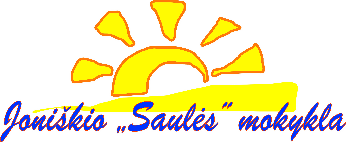 JONIŠKIO „SAULĖS“ PAGRINDINĖS MOKYKLOS......... klasės............................................................................................ (mokinio vardas, pavardė) INDIVIDUALAUS POKALBIO FIKSAVIMO LAPAS20____ m. ________________d.Pokalbio dalyviai:Mokytojas............................................................Tėvas (globėjas, rūpintojas).....................................................Pastabos, pagyrimaiPildo mokytojasSusitarimaiPildo tėvai (globėjai, rūpintojai)Namų darbų atlikimas Nuolat kontroliuosiu namų darbų atlikimą Darbas pamokų metu Stebėsiu pateikiamą informaciją el. dienyne Probleminis (įžūlus) elgesys Skatinsiu dalyvauti dalyko konsultacijoje Užsiiminėjimas pašaline veikla Nuolat palaikysiu ryšį su klasės vadovu Jaučiasi nedrąsiai Nuolat palaikysiu ryšį su dalyko mokytoju Šaunus darbas pamokoje Lankys visaverčio bendravimo įgūdžių užsiėmimus Atsakingas, kruopštus ir pareigingas darbas pamokoje  Skatinsiu (tėvai (globėjai, rūpintojai) įrašo savo susitarimą)............Nepriekaištingas elgesys Sunku susikaupti Nepasitiki savimi Lėtas darbo tempas, todėl nespėja atlikti nurodytų užduočių. Greitas darbo tempas, reikalingos papildomos užduotys Kita 